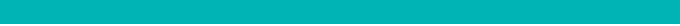 Dear parent/carer, I’m delighted to inform you about a new service we’re using to support your child’s maths education, during the school closures. The creators of Times Tables Rock Stars have produced a platform for boosting addition and subtraction skills, called NumBots. Access to NumBots will be available to all children at St Marys until we are able to return to school, as advised by the government.Big Difference NumBots is an online game available to play at play.numbots.com or by downloading the NumBots app. Playing little and often will significantly improve your child’s recall and understanding of number bonds and addition and subtraction facts. These are critical foundations in maths so we are excited by the impact NumBots will have. Logging In The children can log in using their Time Tables Rock Stars username and password, which they should already have at home. They might need some help navigating to the website/app and entering the details but once they’re in, they just need some quiet space to get on with the games for 5 minutes. Please ask your child’s teacher if they are struggling to login. Maths Circle (the creators of NumBots) cannot provide username and password information to parents, even during school holidays or out of hours. Important: please don’t allow siblings, friends or family to answer for them but do support your child if they’re stuck. Little and often In order to get the best out of NumBots children should regularly play for short bursts so we would ask you to give them 5 minutes practise every day, while they are at home. Game Types Story Mode – the emphasis is on learning the ideas and concepts behind addition and subtraction so it features more diagrams, shapes and question styles. Challenge Mode – the emphasis is more on speed of recall of key facts, like number bonds to 10, doubling small numbers or adding & taking away in your head. Please let your child’s teacher know if you have any questions or comments. Yours faithfully,Mrs Adamson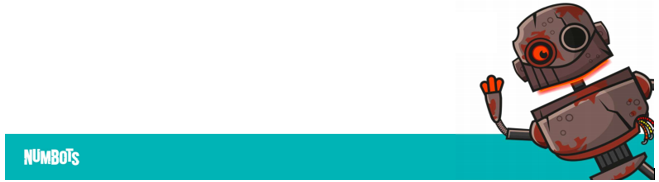 (Maths Lead)